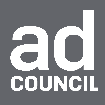 Coronavirus (COVID-19) Brief ParentsPLEASE NOTE: Do not use the CDC logo in any materials without prior written permission from the CDC.  For example, you may not use the CDC logo in co-branding with any commercial entity.
ObjectivesHelp parents and children to slow the spread of coronavirus by providing tips and resources specific to families. Focus can be on social/physical distancing, personal hygiene, and/or mental health.Target AudienceParents with school aged children Parents are juggling many priorities on a daily basis, compounded by the coronavirus disrupting their lives.Many may be struggling financially as a result of the crisis.Main Message PrioritiesSocial/Physical DistancingIf you or your children feel sick, stay home. Stay at least 6 feet away from others, even when you wear a face covering:In public (such as when in public transportation, parks, outdoor recreation areas, shopping areas)Continue to avoid large and small gatherings in private places and public spaces, such as a friend’s house, parks, restaurants, shops, or any other place if you can’t practice proper social distancing of six feetExplain to your kids why social distancing is important (germs travel from person to person)Avoid visits to older family members such as grandparents – try virtual visits over videoTake your kids to play outside, take a hike, go walking, go bikingFace Coverings Even when you do not feel sick, you can spread Coronavirus to others. When you wear a face covering, you are protecting others and helping to slow the spread of the virus.Everyone should wear a cloth face cover in public settings where other social distancing measures are difficult to maintain (such as in grocery stores, pharmacies) and especially in areas that have significant community-based transmission A cloth face cover is not a substitute for social distancingDo not place cloth face coverings on children younger than 2Personal Hygiene Make sure kids know washing hands isn’t optional.  Wash hands often using soap and water for at least 20 seconds or alcohol-based hand sanitizer. Help them find a song they can sing (in their heads, maybe twice) — like the ABCs or "Happy Birthday" songs. Be sure they wash whenever they come in from outside, before eating, after coughing or sneezing or blowing their nose and, of course, after using the bathroom.Remind kids not to touch their face (and that includes nose picking)Avoid getting close to people who are sick (coughing and sneezing)Cover their cough or sneeze with a tissue and then throw it in the trashClean and disinfect commonly-touched surfaces, daily in household common areas (e.g. tables, hard-backed chairs, doorknobs, light switches, remotes, handles, desks, toilets, sinks)Launder items including washable plush toys as appropriate in accordance with the manufacturer’s instructions. If possible, launder items using the warmest appropriate water setting for the items and dry items completely. Managing Stress & AnxietyChildren and teens react, in part, to what they see from the adults around them. When parents and caregivers deal with the coronavirus calmly and confidently, they can provide the best support for their children. Parents can be more reassuring to others around them, especially children, if they are better prepared.There are many things you can do to support your childTake time to talk with your child or teen about the coronavirus outbreak. Answer questions and share facts about the coronavirus in a way that your child or teen can understand.Reassure your child or teen that they are safe. Let them know it is ok if they feel upset. Share with them how you deal with your own stress so that they can learn how to cope from you. For example, you might say: “I understand if you’re feeling worried about the coronavirus, but I want you to know that we’re keeping ourselves safe and keeping you safe, too.”“It’s okay to feel nervous sometimes. When I feel tense, I think about what I can do to stay safe – such as washing my hands – or do something fun to take my mind off of my worries.”Limit your family's exposure to news coverage and acknowledge that they may see things on social media that may be confusing or frightening. Encourage your kids to talk about what they see.Try to keep up with regular routines. If schools are closed, create a schedule for learning activities and relaxing or fun activities.Making decisions is mentally taxing. Routines ease stress by reducing the number of decisions that need to be made each day.Be a role model.  Take breaks, get plenty of sleep, exercise, and eat well. Connect with your friends and family members.Kids are more likely to take our advice when it lines up with our actions. When you make a priority of taking good care of yourself, you help your children to follow your lead.Learn more about helping children cope.Call to Action:Encourage parents/caregivers to visit coronavirus.gov. Specific resources for parents are here: Talking with children about coronavirus or Caring for Children  Executional Considerations Messages should be empathetic, informative, clear, concise, positive/encouraging, empowering. 